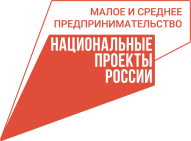 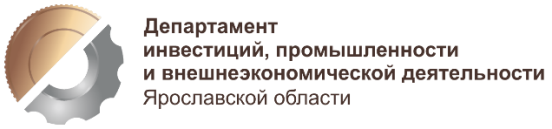 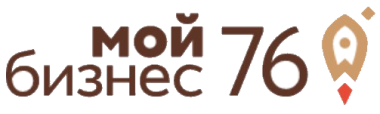 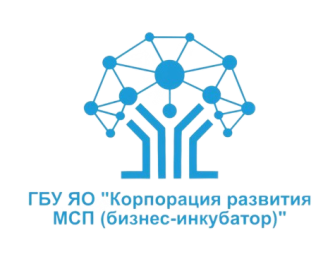 ДНИ ПРЕДПРИНИМАТЕЛЯ ЯРОСЛАВСКОЙ ОБЛАСТИДНИ ПРЕДПРИНИМАТЕЛЯ ЯРОСЛАВСКОЙ ОБЛАСТИДНИ ПРЕДПРИНИМАТЕЛЯ ЯРОСЛАВСКОЙ ОБЛАСТИСеминар «Регулирование маркировки интернет-рекламы для участников рынка»Семинар «Регулирование маркировки интернет-рекламы для участников рынка»Семинар «Регулирование маркировки интернет-рекламы для участников рынка»Семинар «Регулирование маркировки интернет-рекламы для участников рынка»Дата и время проведения: 24 мая 2023 года,14:00-18:00 часов   Дата и время проведения: 24 мая 2023 года,14:00-18:00 часов   Регистрация на сайте: https://мойбизнес76.рф Телефон для справок: 8 (4855) 28-00-30 (Алевтина)Электронная почта: rybinsk@yartpp.ru 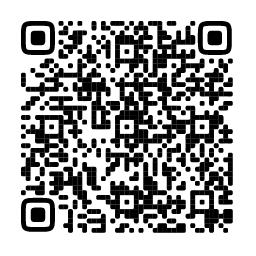 Место проведения: Зал «Чайковский», Ринг премьер отель, г. Ярославль, ул. Свободы, 55 (9 этаж)Участники: юридические лица, индивидуальные предприниматели, самозанятыеМодератор: Позднякова Марина Владимировна, к.э.н., директор ЧУ ДПО Центра делового образования ЯрТПП, руководитель Центра инвестиционного и финансового сопровождения ЯрТППМесто проведения: Зал «Чайковский», Ринг премьер отель, г. Ярославль, ул. Свободы, 55 (9 этаж)Участники: юридические лица, индивидуальные предприниматели, самозанятыеМодератор: Позднякова Марина Владимировна, к.э.н., директор ЧУ ДПО Центра делового образования ЯрТПП, руководитель Центра инвестиционного и финансового сопровождения ЯрТППМесто проведения: Зал «Чайковский», Ринг премьер отель, г. Ярославль, ул. Свободы, 55 (9 этаж)Участники: юридические лица, индивидуальные предприниматели, самозанятыеМодератор: Позднякова Марина Владимировна, к.э.н., директор ЧУ ДПО Центра делового образования ЯрТПП, руководитель Центра инвестиционного и финансового сопровождения ЯрТППМесто проведения: Зал «Чайковский», Ринг премьер отель, г. Ярославль, ул. Свободы, 55 (9 этаж)Участники: юридические лица, индивидуальные предприниматели, самозанятыеМодератор: Позднякова Марина Владимировна, к.э.н., директор ЧУ ДПО Центра делового образования ЯрТПП, руководитель Центра инвестиционного и финансового сопровождения ЯрТПП13:00-14:00Регистрация участников конференции, приветственный кофе-брейкРегистрация участников конференции, приветственный кофе-брейкРегистрация участников конференции, приветственный кофе-брейк14:00 - 14:20Нормативные акты и термины - Что входит в понятие «реклама»- Как отличить рекламу от информации?- Что значит промаркировать рекламу - Что такое самореклама, нужно ли её маркировать, спорные вопросы? - Что будет, если не маркировать рекламу?- Практика ФАССпикер: Шурмина Ирина, эскперт в сфере рекламного права, сооснователь сообщества «Рекламное право» и образовательной площадки WE TALK PRO, старший преподаватель и академический наставник трека «Право IT/IP» в магистратуре «Цифровое право» НИУ ВШЭ, Член рабочей группы по рекламе Аналитического центра при Правительстве РФ, Член Комитета по рассмотрению жалоб и обращений рекламной саморегулируемой организации АМИ «Рекламный совет»Нормативные акты и термины - Что входит в понятие «реклама»- Как отличить рекламу от информации?- Что значит промаркировать рекламу - Что такое самореклама, нужно ли её маркировать, спорные вопросы? - Что будет, если не маркировать рекламу?- Практика ФАССпикер: Шурмина Ирина, эскперт в сфере рекламного права, сооснователь сообщества «Рекламное право» и образовательной площадки WE TALK PRO, старший преподаватель и академический наставник трека «Право IT/IP» в магистратуре «Цифровое право» НИУ ВШЭ, Член рабочей группы по рекламе Аналитического центра при Правительстве РФ, Член Комитета по рассмотрению жалоб и обращений рекламной саморегулируемой организации АМИ «Рекламный совет»Нормативные акты и термины - Что входит в понятие «реклама»- Как отличить рекламу от информации?- Что значит промаркировать рекламу - Что такое самореклама, нужно ли её маркировать, спорные вопросы? - Что будет, если не маркировать рекламу?- Практика ФАССпикер: Шурмина Ирина, эскперт в сфере рекламного права, сооснователь сообщества «Рекламное право» и образовательной площадки WE TALK PRO, старший преподаватель и академический наставник трека «Право IT/IP» в магистратуре «Цифровое право» НИУ ВШЭ, Член рабочей группы по рекламе Аналитического центра при Правительстве РФ, Член Комитета по рассмотрению жалоб и обращений рекламной саморегулируемой организации АМИ «Рекламный совет»14:20-15:00Полезные ресурсы для ведения рекламной кампании:- Пример работы с рекламораспространителем (РР) в маркировке и отчетностиСпикер: Доскин Алексей, директор ООО «Альпари» ("Коммерсантъ-Ярославль")-Что такое токен, креатив, ЕРИР, ОРД, РД, РР, РА? - Какие данные надо предоставлять?- Кто должен передавать информацию о рекламе?- Примеры отображения токенов для разных форматов размещения рекламы на разных площадках- Шаги для корректной маркировки- Правила отчетности Спикер: Кравченко Никита, эксперт  по платному трафику в eLama, автор и основатель популярного блога о рекламе и веб-аналитике fabrikaklikov.ru, соавтор и преподаватель курсов по контекстной и таргетированной рекламе для ppc.world, Нетологии, MaEd, Skillbox, Курсера и т.д., автор в Forbes, РБК Pro, Rusbase, спикер ведущих профессиональных конференцийПолезные ресурсы для ведения рекламной кампании:- Пример работы с рекламораспространителем (РР) в маркировке и отчетностиСпикер: Доскин Алексей, директор ООО «Альпари» ("Коммерсантъ-Ярославль")-Что такое токен, креатив, ЕРИР, ОРД, РД, РР, РА? - Какие данные надо предоставлять?- Кто должен передавать информацию о рекламе?- Примеры отображения токенов для разных форматов размещения рекламы на разных площадках- Шаги для корректной маркировки- Правила отчетности Спикер: Кравченко Никита, эксперт  по платному трафику в eLama, автор и основатель популярного блога о рекламе и веб-аналитике fabrikaklikov.ru, соавтор и преподаватель курсов по контекстной и таргетированной рекламе для ppc.world, Нетологии, MaEd, Skillbox, Курсера и т.д., автор в Forbes, РБК Pro, Rusbase, спикер ведущих профессиональных конференцийПолезные ресурсы для ведения рекламной кампании:- Пример работы с рекламораспространителем (РР) в маркировке и отчетностиСпикер: Доскин Алексей, директор ООО «Альпари» ("Коммерсантъ-Ярославль")-Что такое токен, креатив, ЕРИР, ОРД, РД, РР, РА? - Какие данные надо предоставлять?- Кто должен передавать информацию о рекламе?- Примеры отображения токенов для разных форматов размещения рекламы на разных площадках- Шаги для корректной маркировки- Правила отчетности Спикер: Кравченко Никита, эксперт  по платному трафику в eLama, автор и основатель популярного блога о рекламе и веб-аналитике fabrikaklikov.ru, соавтор и преподаватель курсов по контекстной и таргетированной рекламе для ppc.world, Нетологии, MaEd, Skillbox, Курсера и т.д., автор в Forbes, РБК Pro, Rusbase, спикер ведущих профессиональных конференций15:00-15:40Как работать с ОРД:- Рекламная кампания в интернете вместе со СбербанкомСпикер: представитель ПАО «Сбербанк»- Пример работы с оператором рекламных данных. Шаги для корректной маркировки. Правила отчётностиСпикер: Мария Апсалон продакт менеджер Группы новых рекламных продуктов VK (Компания VK)Как работать с ОРД:- Рекламная кампания в интернете вместе со СбербанкомСпикер: представитель ПАО «Сбербанк»- Пример работы с оператором рекламных данных. Шаги для корректной маркировки. Правила отчётностиСпикер: Мария Апсалон продакт менеджер Группы новых рекламных продуктов VK (Компания VK)Как работать с ОРД:- Рекламная кампания в интернете вместе со СбербанкомСпикер: представитель ПАО «Сбербанк»- Пример работы с оператором рекламных данных. Шаги для корректной маркировки. Правила отчётностиСпикер: Мария Апсалон продакт менеджер Группы новых рекламных продуктов VK (Компания VK)15:40-16:10Искусственный интеллект – тренд или необходимый инструмент:- Оптимизация процессов бизнеса при помощи искусственного интеллектаСпикер: представитель ПАО «Сбербанк»Искусственный интеллект – тренд или необходимый инструмент:- Оптимизация процессов бизнеса при помощи искусственного интеллектаСпикер: представитель ПАО «Сбербанк»Искусственный интеллект – тренд или необходимый инструмент:- Оптимизация процессов бизнеса при помощи искусственного интеллектаСпикер: представитель ПАО «Сбербанк»